Županijsko natjecanje „Čitanjem do zvijezda“U OŠ Siniše Glavaševića  u Vukovaru održana je županijska razina Natjecanja u znanju i kreativnosti „Čitanjem do zvijezda“.Naše učenice Ana Šokčević (8.c), Saida Čaluković (8.c) i Lejla Omerčić (8.c) osvojile su drugo  mjesto i plasirale se na državno natjecanje koje se treba održati u svibnju u gradu Čakovcu. Učenica Matija Mikulić (8.c) izradila je kreativni plakat naslova „Između stvarnosti i fantazije“ i također se plasirala na državno natjecanje koje se treba održati u svibnju u gradu Čakovcu. Čestitamo našim učenicama na uspjehu i njihovim mentoricama, našoj knjižničarki Aniti Tufekčić i nastavnici likovne kulture Ani Dragić.Fotografije s natjecanja: 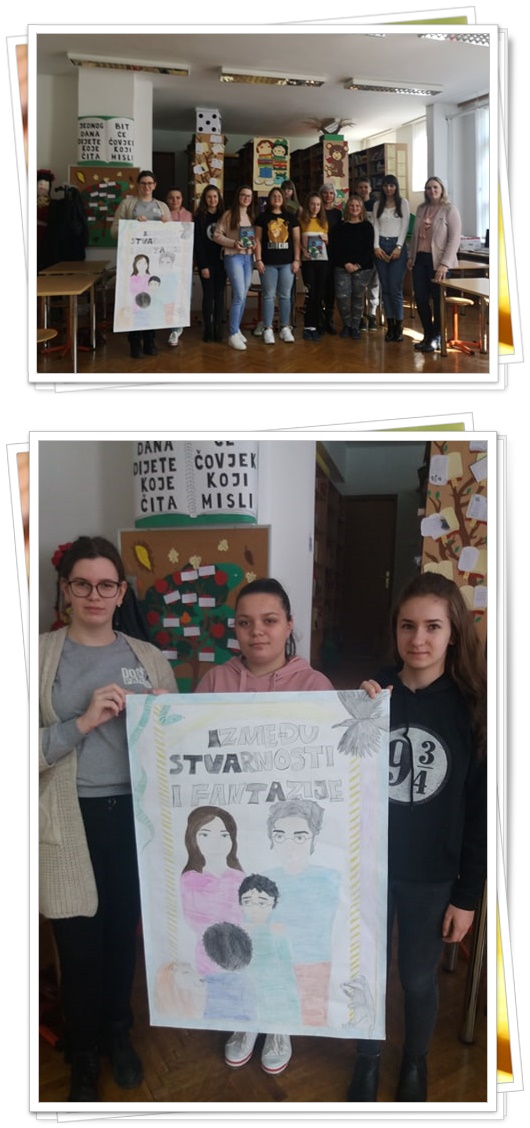 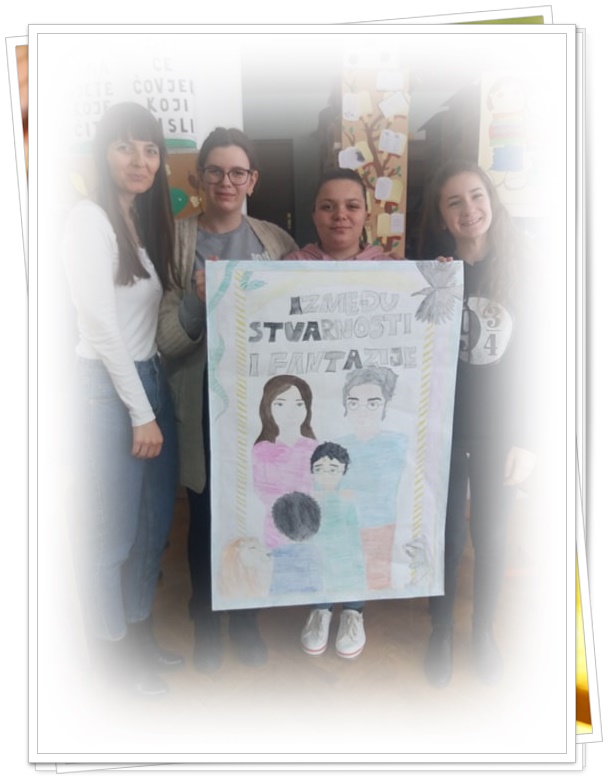 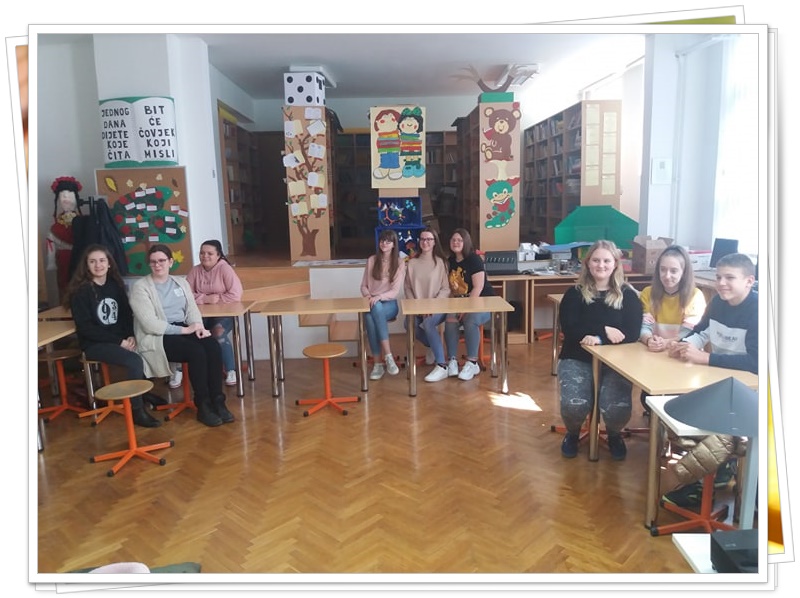 